/Translation. The document is to be prepared and submitted in Latvian/Supplement 1.5.Confirmation about the University of Latvia industry research consultantsupportfor preliminary selection of postdoctoral applications at the UNIVERSITY OF LATVIAfor submission to the State Education Development Agency (SEDA)for the research application selection round forActivity 1.1.1.2 “Post-doctoral Research Aid” of the Specific Aid Objective 1.1.1 “To increase the research and innovative capacity of scientific institutions of Latvia and the ability to attract external financing, investing in human resources and infrastructure” of the Operational Programme “Growth and Employment”Consultant _______________ /__________________/____._____. 20____.signature		name	Consent: Faculty/Institution  __________________/_____________/________________/__________                                                                                                                                                                            Dean/Director                                        signature                             name                                date1.5.pielikums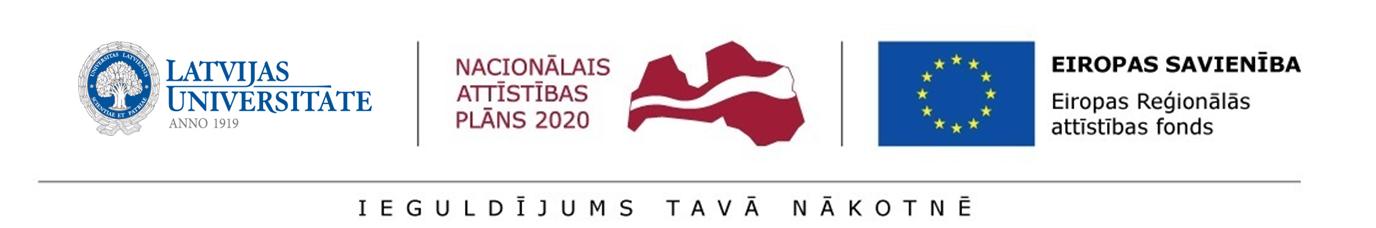 APLIECINĀJUMSpar Latvijas Universitātes nozares zinātniskā konsultantaatbalstuPēcdoktorantu pieteikumu priekšatlaseiLATVIJAS UNIVERSITĀTĒ Darbības programmas “Izaugsme un nodarbinātība” 1.1.1. specifiskā atbalsta mērķa “Palielināt Latvijas zinātnisko institūciju pētniecisko un inovatīvo kapacitāti un spēju piesaistīt ārējo finansējumu, ieguldot cilvēkresursos un infrastruktūrā” 1.1.1.2. pasākuma “Pēcdoktorantūras pētniecības atbalsts” pētniecības pieteikumu atlases kārtas pētniecības pieteikumu iesniegšanai VIAAZinātniskā konsultanta _______________ /__________________/____._____. 20____. paraksts            paraksta atšifrējums			SASKAŅOTS: Fakultātes/institūta  __________________/_____________/________________/__________                                                                                                                                                        dekāns/direktors                     paraksts                             paraksta atšifrējums                        datumsConsultant of  the University of Latvia from the sector of scienceConsultant of  the University of Latvia from the sector of scienceName, family nameInstitution, sector, positionQualifications of  the consultant from the sector of science and experience in the field of research related to the research application:Qualifications of  the consultant from the sector of science and experience in the field of research related to the research application:International cooperation Participation in projectspublicationspatentsOther achievements related to the research application over the preceding 5 yearsLU  nozares zinātniskais  konsultants:LU  nozares zinātniskais  konsultants:Vārds, uzvārdsInstitūcija, nozare, amatsNozares zinātniskā  konsultanta(u) kvalifikācija un ar pētniecības pieteikuma pētījuma virzienu saistītās pieredzes līmenis:Nozares zinātniskā  konsultanta(u) kvalifikācija un ar pētniecības pieteikuma pētījuma virzienu saistītās pieredzes līmenis:starptautiskā sadarbība dalība projektos publikācijas patentijebkuri citi ar pētniecības pieteikumu saistītie sasniegumi pēdējo 5 gadu laikā